ΘΕΜΑ: <<Ενημερωτικό δελτίο δράσης Συμβουλευτικού Κέντρου Γυναικών τουΔήμου Περιστερίου>>.Αντιδήμαρχε,Στα  πλαίσια  δικτύωσης  του  Συμβουλευτικού  Κέντρου  Γυναικών  με  τους  τοπικούς φορείς  του  Δήμου  Περιστερίου,  σας  γνωστοποιούμε  την  επιθυμία  μας  για την ενημέρωση των μελών του ΚΑΠΗ με στόχο την πρόληψη και την αντιμετώπιση της βίας  κατά  των  γυναικών  που  θα  πραγματοποιηθεί  ημέρα  Παρασκευή  28.3.14  και ώρα 10.00-11.30 με τις εξής θεματικές:Παρουσίαση  της  λειτουργίας  του  Συμβουλευτικού  Κέντρου  Γυναικών  Δήμου Περιστερίου.Τι είναι η βία μεταξύ ερωτικών συντρόφων (ΒΕΣ) και ποιες οι μορφές της .Πώς συνδέονται τα στερεότυπα των φύλων με τη ΒΕΣ.Μύθοι για τη ΒΕΣ.Δομικά στοιχεία υγιών, ισότιμων διαφυλικών σχέσεων.Την ενημέρωση θα συντονίσουν οι : Ελένη Μιχαλοπούλου, Ψυχολόγος, MScΧρήστος Μπαλτζίδης, Κοινωνιολόγος,Η ΥΠΕΥΘΥΝΗ ΤΗΣ ΔΟΜΗΣΕΛΕΝΗ ΜΙΧΑΛΟΠΟΥΛΟΥ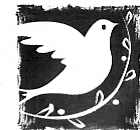 ΕΛΛΗΝΙΚΗ ΔΗΜΟΚΡΑΤΙΑΠεριστέρι :  26/03/2014ΠΕΡΙΦΕΡΕΙΑ ΑΤΤΙΚΗΣΑρ.Πρωτ.:     101ΝΟΜΟΣ ΑΤΤΙΚΗΣΔΗΜΟΣ ΠΕΡΙΣΤΕΡΙΟΥ                                                 ΣΥΜΒΟΥΛΕΥΤΙΚΟ ΚΕΝΤΡΟ ΓΥΝΑΙΚΩΝ ΘΥΜΑΤΩΝ ΒΙΑΣ                                                                                            ΠΡΟΣ : ΑΝΤΙΔΗΜΑΡΧΟ κ. ΜΑΡΙΑ ΤΣΙΩΤΑ-ΜΑΡΚΟΥΔ/νση : Eθνάρχου Μακαρίου 1      121 31   Περιστέρι, Αθήνα.Τηλ. 210 5783265E mail : skg@peristeri.gr